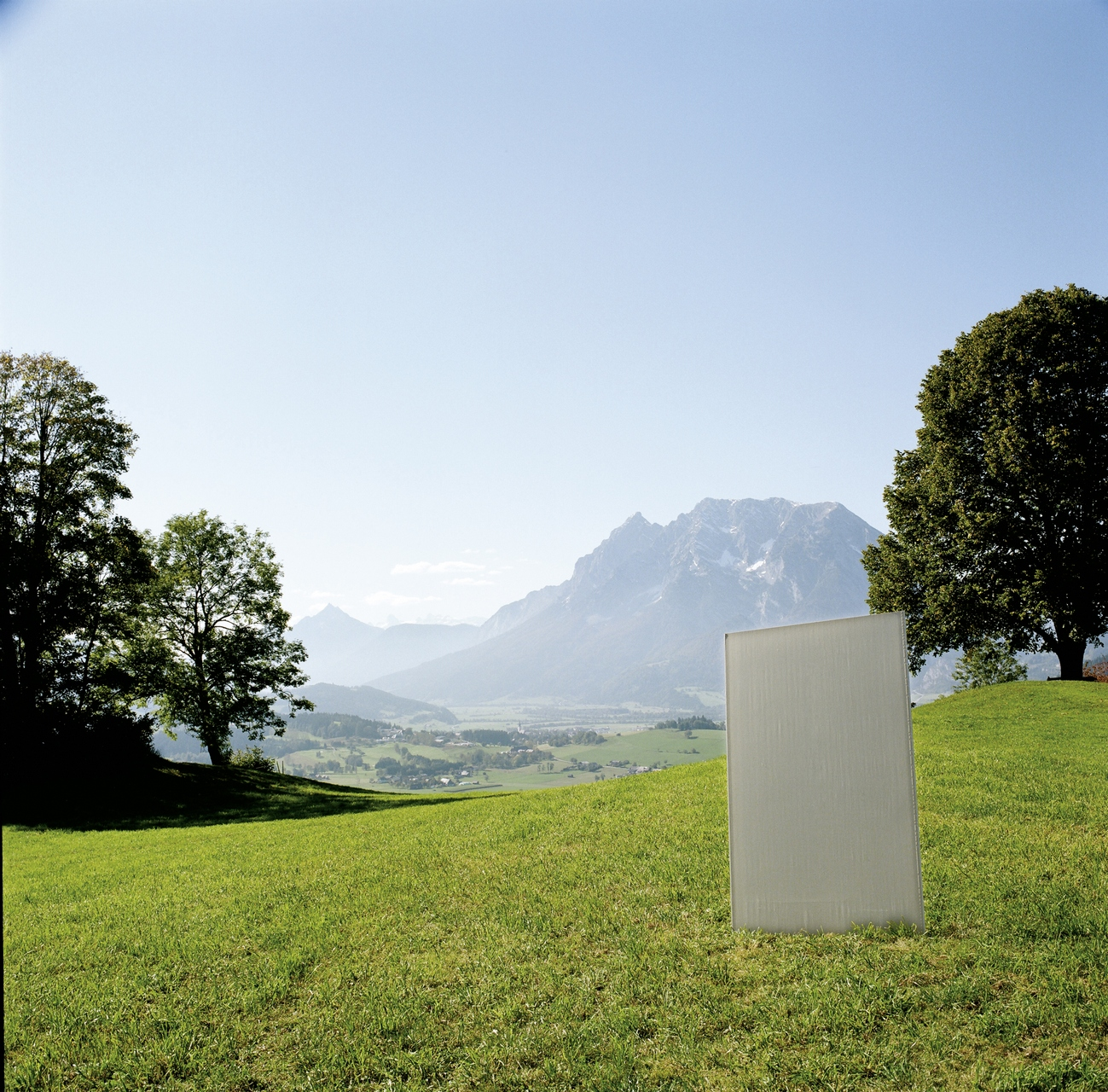 ImpressumHerausgeber:Bau EPD GmbHSeidengasse 13/3A-1070 Wienhttp://www.bau-epd.at office@bau-epd.atBildnachweis Titelbild: Fa. Knauf GmbHNachverfolgung der VersionenInhaltsverzeichnis1.	Geltungsbereich	42.	Produkt- / Systembeschreibung	42.1	Allgemeine Produktbeschreibung	42.2	Inverkehrbringen und Bereitstellung auf dem Markt	42.3	Anwendungsbereiche	42.4	Technische Daten	42.5	Lieferbedingungen	53.	Lebenszyklusbeschreibung	63.1	Grundstoffe (Hauptkomponenten und Hilfsstoffe)	63.2	Herstellung	63.3	Verpackung	63.4	Transporte	73.5	Produktverarbeitung und Installation	73.6	Nutzungsphase	73.7	Nachnutzungsphase	73.8	Weitere Informationen	74.	Ökobilanz	84.1	Methodische Annahmen	84.2	Deklaration der methodische Annahmen	84.3	Angaben zum Lebenszyklus für die Ökobilanz	104.3.1 Referenz Nutzungsdauer (RSL)	104.4	Deklaration der Umweltindikatoren	134.5	Interpretation der LCA-Ergebnisse	145.	Gefährliche Stoffe und Emissionen in Raumluft und Umwelt	145.1	Deklaration besonders besorgniserregender Stoffe	145.2	Radioaktivität	156.	Literaturhinweise	156.1	Literaturhinweise in der EPD	15GeltungsbereichDieses Dokument enthält die Anforderungen an eine Umwelt-Produktdeklaration (EPD) der Bau-EPD GmbH für Bauprodukte basierend auf der ÖNORM EN 15804. Dieses Dokument gilt für Gipskarton- und Gipsfaserplatten gemäß folgender ÖNORMEN:ÖNORM EN 520 Gipsplatten ― Begriffe, Anforderungen und PrüfverfahrenÖNORM B 3410 Gipsplatten für Trockenbausysteme (Gipskartonplatten) - Arten, Anforderungen und PrüfungenÖNORM EN 15283-2 Faserverstärkte Gipsplatten - Begriffe, Anforderungen und Prüfverfahren - Teil 2: GipsfaserplattenDie Anforderungen an die EPD umfassen:Anforderungen aus der ÖNORM EN 15804 als Europäische Kern-EPDKomplementäre Anforderungen an EPD der Bau EPD GmbHDie Rechenregeln für die Ökobilanz und Anforderungen an den Hintergrundbericht sind im Dokument „Allgemeine Regeln für Ökobilanzen und Anforderungen an den Hintergrundbericht – PKR-Teil A“ der Bau EPD GmbH festgelegt. Zusätzlich gilt das Basisdokument für das EPD-Programm der Bau EPD GmbH.Produkt- / SystembeschreibungAllgemeine ProduktbeschreibungOrientierungspunkte für die allgemeine Produktbeschreibung:Getrennte Beschreibung der Produkte gemäß der zutreffenden Produktnorm unter Angabe der TypbezeichnungenBeschreibung der charakteristischen Bestandteile Inverkehrbringen und Bereitstellung auf dem MarktAngabe der zutreffenden Norm (z.B.: ÖNORM EN 520 Gipsplatten ― Begriffe, Anforderungen und Prüfverfahren)LeistungserklärungOptional: Vorliegende Nachweise für andere nationale Anforderungen wie z.B. für Deutschland die Allgemeine bauaufsichtliche Zulassungen des Deutschen Instituts für Bautechnik können unter Nennung der Zulassungsnummer angeführt werden. AnwendungsbereicheDie Anwendungsbereiche der deklarierten Produkte sind, nach den Produktnormen getrennt, anzugeben.Technische Daten Die in Tabelle 1 angeführten (bau)technischen Daten sind, wenn zutreffend, unter Verweis auf die Prüfnorm bzw. Kommissionsentscheidung anzuführen.Tabelle 1: Technische Daten des deklarierten Bauproduktes1) 	Sollte es sich nicht um den Bemessungswert gemäß ÖNORM EN 12524 handeln, sondern um einen Messwert gemäß ÖNORM EN 12664 sind die Prüfbedingungen mit anzugeben (z.B. λ10, trocken)2) 	Mittlere RohdichteAnmerkung: Für Einzel-EPDs sind die technischen Daten des Produktes wie in Tabelle 1 gefordert anzuführen.Für Branchen-EPDs ist die Tabelle auszufüllen, wobei jedoch ein Durchschnitt angegeben werden kann oder mit „siehe Produktdatenblätter“ ein Hinweis auf die einzelnen technischen Produktdatenblättern gegeben werden kann, die technischen Daten sind bei den Herstellern abzufragen. Die Hersteller haben dafür zu sorgen, dass die relevanten Daten verfügbar sind und der Bilanzierer muss im EPD-Dokument die Bezugsquellen anführen, unter welchen die technischen Daten abrufbar sind.Optional können weitere technische Kenndaten angeführt werden, wenn diese für die Unterscheidung bzw. die Spezifizierung der/des Produkte/s erforderlich sind.Ergänzend ist an dieser Stelle – falls relevant – das Verhalten des deklarierten Produktes bei außergewöhnlichen Einwirkungen wie Brand, Wasser und mechanischer Zerstörung einschließlich möglicher Umweltauswirkungen zu beschreiben. LieferbedingungenTextliche Beschreibung zum Lieferzustand, den Liefereinheiten, Abmessungen sowie den Lagererfordernissen, die für das/die deklarierte/n Produkt/e wichtig sind.LebenszyklusbeschreibungGrundstoffe (Hauptkomponenten und Hilfsstoffe)Die Produktkomponenten und/oder Inhaltsstoffe sind in Masse-% anzugeben, um den Nutzer der EPD zu befähigen, die Zusammensetzung des Produkts im Lieferzustand zu verstehen. Diese Angaben sollen auch die Sicherheit und Effizienz bei Einbau, Nutzung und Entsorgung des Produkts unterstützen.Die Angabe der Masse-% kann genau oder als Bereich analog zu REACH erfolgen. Die Menge an Stoffen, die unter 1 Masse-% im Gesamtprodukt ausmachen, kann mit „< 1 Masse-%“ angeführt werden.Die Produktkomponenten sind so weit zu definieren, dass ihre Art klar erkennbar ist, aber Firmengeheimnisse nicht offengelegt werden. Für die Additive sind mindestens die Funktion und die Substanzklasse bzw. chemische Gruppe (z.B. Hydrophobierungsmittel auf Paraffinbasis) anzugeben.Tabelle 2: Grundstoffe1) Fußnote zu jedem Bestandteil mit kurzer Erklärung zu Stoff und Rohstoffgewinnung (Recycling, etc.)Bezüglich der „Deklaration besonders besorgniserregender Stoffe“ (SVHC) und „gefährlicher Stoffe“ gemäß REACH / CLP, deren Gehalt die Grenzwerte für ihre Registrierung durch die Europäische Chemikalienagentur überschreitet, siehe Punkt 5.1 „Deklaration besonders besorgniserregender Stoffe“Herstellung Der Herstellungsprozess muss beschrieben und kann mit einer einfachen Grafik illustriert werden. Qualitätsmanagementsysteme, Umweltmanagementsystem o.ä. können genannt werden.VerpackungAngaben zu jedem Verpackungsbestandteil: Art (Folie, Palette, etc.), Material (Papier, Polyethylen,…; ggf. inkl. Herkunft, z.B. Altpapier) und mögliche Nachnutzung (z.B. Mehrweg-Paletten). TransporteBeschreibung der Auslieferung:Wege und TransportmittelProduktverarbeitung und InstallationBeschreibung der Art der Bearbeitung, der einzusetzenden Maschinen, Werkzeuge, Staubabsaugung, etc., der Hilfsstoffe, sowie der Maßnahmen zur Lärmminderung.Hinweise auf Regeln der Technik und des Arbeits- und Umweltschutzes sind möglich.Verweise auf detaillierte Verarbeitungsrichtlinien und Hinweise zur sicheren Verarbeitung (safe use instruction sheet) des Herstellers sind erwünscht.Nutzungsphase3.6.1	NutzungszustandBei Gipsplatten und Gipsfaserplatten treten bei ordnungsgemäßer Planung, sach- und fachgerechtem Einbau und störungsfreier Nutzung keine Änderungen der stofflichen Zusammensetzung über den Zeitraum der Nutzung auf.3.6.2	Umwelt & Gesundheit während der NutzungVerweis auf Ergebnisse der Bestimmung der VOC-Emissionen (Kapitel 5.2) und der Radioaktivitätsmessungen (Kapitel 5.3).3.6.3	Referenznutzungsdauer (RSL)Allgemeine Angaben zur Nutzungsdauer und Annahmen, auf denen diese beruht, z.B.:Die Funktion der Platten bleibt bei sach- und fachgerechtem Einbau und störungsfreier Nutzung über die Nutzungsdauer uneingeschränkt erhalten. Die für die Ökobilanz herangezogene RSL ist in Kap. 4.3 Angaben zum Lebenszyklus für die Ökobilanz anzugeben.  Nachnutzungsphase3.7.1	Wiederverwendung und RecyclingMöglichkeiten der Wiederverwendung und des Recyclings sind zu beschreiben. 3.7.2	Thermische VerwertungEine thermische Verwertung von Gipsplatten und Gipsfaserplatten ist auf Grund des geringen Heizwerts nicht angebracht.3.7.3	EntsorgungDie möglichen Entsorgungswege sind zu nennen.Die EAK-Abfallschlüsselnummer (Abfallcode nach europäischem Abfallverzeichnis) ist anzugeben.Weitere InformationenOptionale Angabe der Bezugsquelle von weiteren Informationen z.B. HomepageÖkobilanzMethodische Annahmen 4.1.1	Spezielle Regeln für die Ökobilanz von GipsplattenA1-A3Bilanzierung von Rohstoffen (Karton): Wenn das Vorprodukt Karton mehr als 10 % Anteil an den berechneten Wirkungskategorien hat, sollten spezifische Daten für das Vorprodukt erhoben werden. Ist dies z.B. wegen wechselnder Lieferanten oder mangelnder Kooperationsbereitschaft der Kartonherstellers nicht möglich, sind die Gründe im Projektbericht zu dokumentieren. Für die generischen Daten muss entweder eine ausgezeichnete Repräsentativität für das spezifische System nachgewiesen oder ein worst-case-scenario angesetzt werden. Als Entscheidungsgrundlage sollen das Produktdatenblatt und eine Beschreibung des Produktionsprozesses des Kartons beigelegt werden. Die Energieströme im generischen Datensatz müssen mit dem Energiemix des Landes / der Länder, in dem / denen der Karton produziert wird, modelliert werden. Bilanzierung von Sekundärrohstoffen (Industriegips): Der bei der Rauchgasentschwefelung anfallende Sulfatschlamm wird nicht als Koppelprodukt der Stromerzeugung betrachtet, da er selbst kein verwertbares Produkt ist. Er wird erst durch seine spezielle Aufbereitung als REA-Gips verwertbar. Der Sulfatschlamm wird deshalb aufwendungsneutral am Anfallsort an das Produktsystem „Gipskartonplatte“ übergeben. Der Transport vom Anfallsort zur Aufbereitungsstelle sowie die Aufbereitung des Sulfatschlamms (Energieverbrauch d. Vakuumbandfiltern, etc.) sind zu berücksichtigen.Co-Produkt-Allokation: Bei der Herstellung von Gipsplatten entstehen in der Regel keine Nebenprodukte, ansonsten gelten die allgemeinen Regeln für die Ökobilanz.A4-A5Beschreibung der Art der Bearbeitung, der einzusetzenden Maschinen, Werkzeuge, Staubabsaugung etc., Verbrauch an Befestigungsmaterialien und Hilfsstoffen sowie der Maßnahmen zur Lärmminderung.Mindestvorgaben für Materialverlustemind. 5 % Verlust für Wandbekleidung, Deckenmontage, Trockenputz, Trennwände, Dachgeschoßausbau etc. Wenn niedrigere Werte angesetzt werden sollen, muss der Hersteller einen Nachweis dafür vorlegen.B1-B7Für die Stadien B1 Nutzung, B2 Instandhaltung und B3 Reparatur werden keine Szenarien entwickelt, da der Verbrauch von Reparaturmaterialien und Energie nach Herstellerangaben vernachlässigbar erscheint. Das Stadium B4 Ersatz ist gleichbedeutend mit dem Produktlebensende. Es fallen keine Stoff- und Energieflüsse bei der Entnahme des Produkts an. Die Stadien B5 Umbau/Erneuerung, B6 Energieeinsatz und B7 Wassereinsatz sind auf Produktebene nicht anwendbar. Daher: Keine produktgruppenspezifischen RegelnC1 - C4 und DWird die Entsorgungsphase bilanziert, muss mindestens ein Szenario die Deponierung der Gipsplatten enthalten. Es können weitere Szenarien für Recycling gemacht werden.Deklaration der methodische Annahmen4.2.1	Typ der EPD, SystemgrenzeTyp der EPD: Es ist auszuwählen zwischen: Von der Wiege bis zum WerkstorVon der Wiege bis zum Werkstor - mit OptionenVon der Wiege bis zur Bahre4.2.2	Deklarierte EinheitDie deklarierte Einheit ist 1 m2 Gipsplatte oder Gipsfaserplatte.Tabelle 3: Deklarierte Einheit 4.2.3	DurchschnittsbildungFalls Durchschnitte über verschiedene Produkte deklariert werden, ist die Durchschnittsbildung zu erläutern. Vorgabe aus PKR A „Allgemeine Regeln für Ökobilanzen und Anforderungen an den Hintergrundbericht“: Die Daten werden für die Durchschnitts-EPD entsprechend der Produktionsmengen auf Indikatorebene gemittelt.4.2.4	Abschätzungen und AnnahmenHier sind die für die Interpretation der Ökobilanz wichtigen Annahmen und Abschätzungen anzuführen, die nicht in anderen Punkten bereits abgehandelt sind.4.2.5	AbschneidekriterienDie Anwendung der Abschneidekriterien gemäß PKR - Teil A „Allgemeine Regeln für Ökobilanzen und Anforderungen an den Hintergrundbericht“ sind hier zu dokumentieren.4.2.6	DatenDie Qualität der erhobenen Daten ist zu beschreiben.Die Quellen der Hintergrunddaten sind anzuführen und ggf. notwendige Ergänzungen zur Qualität der verwendeten Daten zu machen (Abschätzung). Dabei ist das Alter des verwendeten Datenmaterials anzugeben.4.2.7	BetrachtungszeitraumDer Betrachtungszeitraum und die daraus resultierenden Durchschnitte müssen dokumentiert werden.4.2.8	AllokationDie für die Berechnung relevanten Allokationen (Verteilungen von Aufwendungen auf unterschiedliche Produkte) sind zu nennen, mindestens:Allokation beim Einsatz von Rezyklat bzw. SekundärrohstoffenAllokation von eingesetzten Energien, Hilfs- und Betriebsstoffe zu den einzelnen Produkten eines WerkesGutschriften aus dem Recycling und/oder der thermischen Verwertung von Verpackungsmaterialien und ProduktionsabfällenGutschriften aus dem Recycling des rückgebauten ProduktesDabei ist auf die Module Bezug zu nehmen, in denen die Allokationen erfolgen.Angaben zum Lebenszyklus für die ÖkobilanzDie betrachteten Lebensphasen sind in folgende Grafik einzutragen:Tabelle 4: Deklarierte LebenszyklusphasenX = in Ökobilanz enthalten; MND = Modul nicht deklariertFolgende Angaben sind für deklarierte Module zwingend, für nicht deklarierte Module optional. Module, für die keine Informationen deklariert werden, können gelöscht werden; bei Bedarf können zusätzlich weitere Angaben aufgeführt werden. Beispielhafte Einleitung: „Die folgenden technischen Informationen sind Grundlage für die deklarierten Module oder können für die Entwicklung von spezifischen Szenarien im Kontext einer Gebäudebewertung genutzt werden, wenn Module nicht deklariert werden (MND).“Begründung für das Weglassen nicht deklarierter ModuleDas Nichtdeklarieren von Modulen (A4 bis C4) ist schlüssig zu begründen und darzulegen.4.3.1 Referenz Nutzungsdauer (RSL)Die Angabe der Referenz-Nutzungsdauer (RSL) ist zwingend für EPDs, welche mit der Ökobilanz die gesamte Nutzungsphase (Module B1-B7) abdecken oder ein Nutzungsszenario enthalten, das sich auf die Lebensdauer des Produktes bezieht („von der Wiege bis zur Bahre“).Die RSL muss sich auf die deklarierte technische und funktionale Qualität des Produkts im Gebäude beziehen. Sie muss in Übereinstimmung mit jeglichen spezifischen Regeln, die in den Europäischen Produktnormen bestehen, etabliert werden und muss die ISO 15686-1, -2, -7 und -8 berücksichtigen. Wenn Angaben zur Ableitung von RSL aus Europäischen Produktnormen vorliegen, dann haben solche Angaben Priorität. Gemäß EN 15804 sind die RSL-Informationen von den Herstellern bereitzustellen. Wenn die Hersteller keine den europäischen Normen entsprechenden Daten zur Verfügung stellen können, sind für die Erstellung von österreichischen EPDs zur Berechnung der Ökobilanz die Werte aus dem Nutzungsdauerkatalog der Bau-EPD GmbH1 zu übernehmen. Diese Nutzungsdauern gehen vom österreichischen Referenzklima, einem sach- und fachgerechten Einbau sowie einer störungsfreien Nutzung über die Nutzungsdauer aus.Tabelle 5: Nutzungsdauer für Gipsplatten und Gipsfaserplatten in der ÖkobilanzQuelle und Annahmen, auf denen die Bestimmung der Referenz-Nutzungsdauer beruht; z.B. Nutzungsdauerkatalog der Bau-EPD GmbH; A1-A3	HerstellungsphaseBeschreibung der Rohstoffgewinnung, -verarbeitung und der geographischen Herkunft der Rohstoffe sowie des Transports (A1 und A2)Detaillierte Beschreibung des/der Herstellprozesse/s (A3)Bei Gruppen- und Branchen-EPDs müssen die Produktionsverfahren aller Standorte beschrieben werden, und eine Liste aller Produktionsstandorte im Anhang angegeben werden. Angabe des bilanzierten ProduktionszeitraumsTabelle 6: Energie- und Wasserbedarf für die Herstellung pro m2 produziertes ProduktAngaben zur Quantität und Qualität von Abgasen, Abwässern und Abfällen sind zu machen. Die Abfälle werden mit der jeweiligen Abfallschlüsselnummer pro Tonne Endprodukt deklariert. Ein aussagekräftiges Flussdiagramm des Herstellungsprozesses soll die Verständlichkeit der Beschreibung erhöhen.A4-A5	ErrichtungsphaseBeschreibung der Szenarien für Transport und EinbauDie Parameter in Tabelle 7 und 8 und deren gelistete Einheiten sind zur Berechnung der Umweltwirkungen der Errichtungsphase heranzuziehen.Tabelle 7:	Beschreibung des Szenarios für „Transport zur Baustelle (A4)“ (gem. Tabelle 7 der ÖNORM EN 15804)Tabelle 8:	Beschreibung des Szenarios für „Einbau in das Gebäude (A5)“ (gem. Tabelle 8 der ÖNORM EN 15804)B1-B7	NutzungsphaseModul B1 Nutzung des eingebauten Produkts hinsichtlich aller Emissionen in die Umwelt: Angaben zur Radioaktivität nach Kapitel 5.2 sind verpflichtend. Optional ist die Angabe der VOC-Emissionen gemäß AgBB-Bewertungsschema möglich.Für die Stadien B1 Nutzung, B2 Instandhaltung und B3 Reparatur werden keine Szenarien entwickelt, da der Verbrauch von Reparaturmaterialien und Energie vernachlässigbar erscheint.Das Modul B4 Ersatz ist gleichbedeutend mit dem Produktlebensende.C1-C4	EntsorgungsphaseKurze Beschreibung des Entsorgungsprozesses und der angenommen Szenarien (z.B. für den Transport)Tabelle 9:	Beschreibung des Szenarios für „Entsorgung des Produkts (C1 bis C4)“ (gem. Tabelle 12 der ÖNORM EN 15804)D	Wiederverwendungs- Rückgewinnungs- und RecyclingpotenzialKurze Beschreibung der Annahmen zum Wiederverwendungs-, Rückgewinnungs- und RecyclingpotenzialTabelle 10:	Beschreibung des Szenarios für „Wiederverwendungs- Rückgewinnungs- und Recyclingpotenzial (D)“Flussdiagramm der Prozesse im LebenszyklusUm das untersuchte Produktsystem zu illustrieren, muss die EPD ein einfaches Flussdiagramm der Prozesse enthalten, die in der Ökobilanz behandelt werden. Diese müssen mindestens in die Phasen des Lebenszyklus des Produkts unterteilt sein: Herstellung und, wenn zutreffend, Errichtung, Nutzung und Entsorgung. Die Phasen können auch weiter unterteilt werden.Deklaration der UmweltindikatorenDie Deklaration der Umweltindikatoren ist entsprechend der deklarierten Lebenszyklusphasen in folgenden Tabellen aufzulisten. Die Zahlenwerte sind mit drei gültigen Stellen anzugeben, ggf. in exponentieller Darstellung (Bsp. 1,23E-5 = 0,0000123). Je Wirkungsindikator muss ein einheitliches Zahlenformat gewählt werden. Werden Module nicht deklariert so ist in der entsprechenden Spalte MND zu vermerken.Tabelle 11: Parameter zur Beschreibung der WirkungsabschätzungTabelle 12: Parameter zur Beschreibung des RessourceneinsatzesTabelle 13: Parameter zur Beschreibung von AbfallkategorienTabelle 14: Parameter zur Beschreibung des Verwertungspotenzials in der EntsorgungsphaseInterpretation der LCA-ErgebnisseDie Ökobilanzergebnisse sind in Hinblick auf die deklarierten Module und Lebenszyklusphasen sowie die deklarierten Produkte hinsichtlich Herkunft und Nutzungsdauer zu beschreiben. Falls ergänzende Informationen für die Interpretation der EPD erforderlich sind, sind diese hier anzuführen.Für das Verständnis der Ökobilanz müssen sowohl die aggregierten Indikatoren der Sachbilanz wie auch der Wirkungsabschätzung (LCIA) in einer Dominanzanalyse interpretiert werden. Die Interpretation muss auch eine Beschreibung der Spanne bzw. Varianz der LCIA Resultate beinhalten, wenn die EPD für mehrere Produkte gültig ist. Es wird empfohlen, die Interpretation der Ergebnisse mit Graphiken zu illustrieren, z.B. Dominanzanalyse, die Umweltwirkungen über die Module verteilt, die CO2 Bilanz, usw.Gefährliche Stoffe und Emissionen in Raumluft und UmweltGrundsätzlich gilt, dass sämtliche Aussagen mit Messdaten zu belegen sind (Vorlage der entsprechenden Nachweise). Bei zu deklarierenden Substanzen unter der Nachweisgrenze der Messung ist diese in der Deklaration anzugeben. Interpretierende Aussagen wie „…frei von…“ oder „… sind völlig unbedenklich…“ sind nicht zulässig. Falls für den Anwendungsbereich relevant, oder aufgrund der Materialzusammensetzung im Produkt ableitbar sind geeignete Nachweise zu erbringen. Die Methoden für die Nachweise und die Prüfbedingungen sind anzugeben. Werden Nachweise nicht erbracht ist dies in der EPD zu begründen.Deklaration besonders besorgniserregender StoffeEinsatzstoffe mit den in der Tabelle angeführten Gefahrstoffeigenschaften sind zu deklarieren:Tabelle 15: Deklaration von Einsatzstoffen mit GefahrstoffeigenschaftenAnmerkung: Stoffe, die als besonders besorgniserregend eingestuft sind (SVHC) müssen in EPDs gemäß EN 15804 deklariert werden. Die REACH-Verordnung sieht ein Zulassungsverfahren für besonders besorgniserregende Stoffe vor. Der Status als besonders besorgniserregender Stoff wird offiziell bestätigt durch die ECHA, indem sie den Stoff in der Kandidatenliste auf ihrer Homepage veröffentlicht. Gefährdungskriterien, die zur Einstufung in besonders besorgniserregende Stoffe führen können sind:Einstufung als Stoff mit krebserzeugenden, erbgutverändernden oder fortpflanzungsgefährdenden Eigenschaften Stoffe mit PBT-/vPvB-EigenschaftenStoffe mit endokriner Wirkung oder ähnlich besorgniserregenden EigenschaftenEine Ausnahme der Deklarationspflicht besteht für Stoffe und Zubereitungen, die während der Herstellung die Gefährlichkeitsmerkmale verlieren (z.B. durch Ausreagieren).Radioaktivität Messung der spezifischen Aktivität in Bq/kg für Ra-226, Th-232 und K-40. In Österreich existieren derzeit keine gesetzlich festgelegten Grenzwerte zur Beurteilung der Radioaktivität von Baustoffen.Die Beurteilung kann erfolgen nach:Dokument der EU-Kommission 'Radiation Protection 112'OENORM S 5200Der Nachweis ist unter Angabe der Prüfstelle, des Prüfberichts mit Ausstellungsdatum und dem Ergebnis anzuführen.LiteraturhinweiseLiteraturhinweise in der EPDHier sind die relevanten Normen und Quellen für die Erstellung der EPD bzw. für die Produktdefinition aufzulisten. Der Vollnachweis ist in folgender Form zu erbringen:Autor, V. und Autor, V. (Jahr). Artikeltitel. Untertitel. Ort: Verlag.Autor, V. (Jahr). Artikeltitel. In: Nachname, V. und Nachname, V. (Hrsg.): Name der Zeitschrift. Bd. 2 oder JahrgangsNr., 207-210.Organisation (Jahr): Voller Name der Vorschrift oder Regel. Herausgabedatum. Ort: Gesetzgebendes Organ.Immer zu zitieren ist:Zugrunde liegende Normenwerke:ISO 14025 ÖNORM EN ISO 14025 Umweltkennzeichnung und -deklarationen – Typ III Umweltdeklarationen – Grundsätze und VerfahrenISO 14040 ÖNORM EN ISO 14040 Umweltmanagement – Ökobilanz – Grundsätze und RahmenbedingungenISO 14044ÖNORM EN ISO 14044 Umweltmanagement – Ökobilanz – Anforderungen und AnleitungenEN 15804ÖNORM EN 15804 Nachhaltigkeit von Bauwerken – Umweltdeklarationen für Produkte – Grundregeln für die Produktkategorie Bauprodukte. Ausgabe: 2014-04-15Allgemeine ÖkobilanzregelnAllgemeine Regeln für Ökobilanzen und Anforderungen an den Hintergrundbericht (Projektbericht). Bau-EPD GmbH. in geltender FassungNutzungsdauerkatalog der Bau-EPD GmbH für die Erstellung von EPDs. Bau-EPD GmbH. in geltender FassungPCR Anleitungstexte für BauprodukteAus dem Programm für EPDs (Environmental Product Declarations)der Bau-EPD GmbH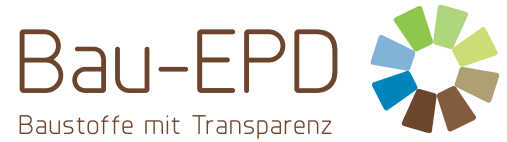 www.bau-epd.atTeil B: Anforderungen an die EPD fürGipsplattenPCR-Code: 2.10.1	 	Stand 18.09.2014VersionKommentarStand0.011. Entwurf Boogman/Mötzl/Hollerer03. 3. 20140.02Stand nach der 1. Sitzung des PGF13. 3. 20140.03Arbeitsunterlage für die 2.Sitzung  des PGF11. 4. 20140.04Stand nach der 2. Sitzung des PGF14. 4. 20140.05Version zur PKR-Prüfung15. 4. 20140.06Version zur Prüfung durch die interessierten Kreise09. 5. 2014V.1.0Änderung Vorgangsweise RSL-Berechnung, Anpassung an allgemeine Vorgangsweise Österreich05.7. 2014V.2.0Version zur Veröffentlichung freigegeben durch das PKR Gremium (keine Änderungen zur Version vom 5.7.2014 da keine Anmerkungen interessierter Kreise eingetroffen sind).18.09.2014BezeichnungWertEinheitScherfestigkeit (für Gipskartonplatten)NSchubfestigkeit (für Gipsfaserplatten)NBiegefestigkeit (für Gipsfaserplatten) - SchwellenwertN/mm2Biegebruchlast (für Gipskartonplatten) – Schwellenwert (ÖNORM EN 520)NBiegebruchlast in Längsrichtung (für Gipskartonplatten - ÖNORM B 3410)NBiegebruchlast in Querrichtung (für Gipskartonplatten - ÖNORM B 3410)NBiege-Elastizitätsmodul in Längsrichtung (für Gipskartonplatten - ÖNORM B 3410)N/mm2Biege-Elastizitätsmodul in Querrichtung (für Gipskartonplatten - ÖNORM B 3410)N/mm2Stoßwiderstand (nur System)kJLuftschalldämmung (nur System)dBSchallabsorption (nur System)-Wärmeleitfähigkeit 1)W/(m K)Wasserdampf-Diffusionswiderstandszahl (für Typ E Schwellenwert)-Klassifizierung des Brandverhaltens nach ÖNORM EN 13501-1-Rohdichte 2)  bzw. Rohdichtebereichkg/m3Bestandteile:(Charakterisierung)FunktionMassen %Bezeichnung 1)z.B. FließmittelBezeichnungWertEinheitDeklarierte Einheit1m2DickemmRohdichte für Umrechnung in kgkg/m3HERSTEL-LUNGS-PHASEHERSTEL-LUNGS-PHASEHERSTEL-LUNGS-PHASEERRICH-TUNGS-PHASEERRICH-TUNGS-PHASENUTZUNGSPHASENUTZUNGSPHASENUTZUNGSPHASENUTZUNGSPHASENUTZUNGSPHASENUTZUNGSPHASENUTZUNGSPHASEENTSORGUNGS-PHASEENTSORGUNGS-PHASEENTSORGUNGS-PHASEENTSORGUNGS-PHASEGUT-SCHRIFTEN UNDLASTENA1A2A3A4A5B1B2B3B4B5B6B7C1C2C3C4DRohstoffbereitstellungTransportHerstellungTransportBau / EinbauNutzungInstandhaltungReparaturErsatzUmbau, Erneuerungbetrieblicher Energieeinsatzbetrieblicher WassereinsatzAbbruchTransportAbfallbewirtschaftungDeponierungWiederverwendungs-, Rückgewinnungs-,RecyclingpotentialBezeichnungWertEinheitGipskarton- und Gipsfaserplatten in allen AnwendungenJahreBezeichnungWertMessgröße je m2 PlatteEnergieverbrauch aufgeschlüsselt nach EnergieträgerkWh oder MJ / m2Süßwasserverbrauch aus Regenwasserm3 / m2Süßwasserverbrauch aus Oberflächengewässerm3 / m2Süßwasserverbrauch aus Brunnenwasserm3 / m2Süßwasserverbrauch aus öffentlichen Wassernetzm3 / m2Parameter zur Beschreibung des Transportes zur Baustelle (A4)WertMessgröße jem2 PlatteMittlere TransportentfernungkmFahrzeugtyp nach Kommissionsdirektive  2007/37/EG (Europäischer Emissionsstandard)-Mittlerer Treibstoffverbrauch, Treibstofftyp: ….l/100 kmMaximale TransportmengeTonnenMittlere Auslastung (einschließlich Leerfahrten)%Mittlere Rohdichte der transportierten Produktekg/m3Volumen-Auslastungsfaktor (Faktor: =1 oder <1 oder ≥ 1 für in Schachteln verpackte oder komprimierte Produkte-Parameter zur Beschreibung des Einbaus ins Gebäude (A5)WertMessgröße je m2 PlatteHilfsstoffe für den Einbau (spezifiziert nach Stoffen)sinnvolle EinheitWasserverbrauchm3Sonstiger RessourceneinsatzkgStromverbrauchkWh oder MJWeiterer Energieträger: …………….kWh oder andere Einheit (z.B. Liter)Materialverlust auf der Baustelle vor der Abfallbehandlung, verursacht durch den Einbau des Produktes (spezifiziert nach Stoffen)kgOutput-Stoffe (spezifiziert nach Stoffen) infolge der Abfallbehandlung auf der Baustelle, z.B. Sammlung zum Recycling, für die Energierückgewinnung, für die Entsorgung (spezifiziert nach Entsorgungsverfahren)kgDirekte Emissionen in die Umgebungsluft (z.B. Staub, VOC), Boden und WasserkgParameter für die Entsorgungsphase (C1-C4)WertMessgröße je m2 PlatteSammelverfahren, spezifiziert nach Artkg getrenntSammelverfahren, spezifiziert nach Artkg gemischtRückholverfahren, spezifiziert nach Artkg WiederverwendungRückholverfahren, spezifiziert nach Artkg RecyclingRückholverfahren, spezifiziert nach Artkg EnergierückgewinnungDeponierung, spezifiziert nach Artkg DeponierungParameter für das Modul (D)WertMessgröße je m2 PlatteMaterialien für Wiederverwendung oder Recycling aus A4-A5kgMaterialien für Wiederverwendung oder Recycling aus B2-B5kgMaterialien für Wiederverwendung oder Recycling aus C1-C4kgPara-meterEinheitEinheitA1-A3A4A5B1B2B5B6B7C1C2C3C4DGWPkg CO2 äquivkg CO2 äquivODPkg CFC-11 äquivkg CFC-11 äquivAPkg SO2 äquivkg SO2 äquivEPkg PO43- äquivkg PO43- äquivPOCPkg C2H4 äquivkg C2H4 äquivADPEkg Sb äquivkg Sb äquivADPFMJ HuMJ HuLegendeLegendeGWP = Globales Erwärmungspotenzial; ODP = Abbau Potential der stratosphärischen Ozonschicht;
AP = Versauerungspotenzial von Boden und Wasser; EP = Eutrophierungspotenzial; 
POCP = Bildungspotential für troposphärisches Ozon; ADPE = Potenzial für den abiotischen Abbau nicht fossiler Ressourcen; ADPF = Potenzial für den abiotischen Abbau fossiler Brennstoffe GWP = Globales Erwärmungspotenzial; ODP = Abbau Potential der stratosphärischen Ozonschicht;
AP = Versauerungspotenzial von Boden und Wasser; EP = Eutrophierungspotenzial; 
POCP = Bildungspotential für troposphärisches Ozon; ADPE = Potenzial für den abiotischen Abbau nicht fossiler Ressourcen; ADPF = Potenzial für den abiotischen Abbau fossiler Brennstoffe GWP = Globales Erwärmungspotenzial; ODP = Abbau Potential der stratosphärischen Ozonschicht;
AP = Versauerungspotenzial von Boden und Wasser; EP = Eutrophierungspotenzial; 
POCP = Bildungspotential für troposphärisches Ozon; ADPE = Potenzial für den abiotischen Abbau nicht fossiler Ressourcen; ADPF = Potenzial für den abiotischen Abbau fossiler Brennstoffe GWP = Globales Erwärmungspotenzial; ODP = Abbau Potential der stratosphärischen Ozonschicht;
AP = Versauerungspotenzial von Boden und Wasser; EP = Eutrophierungspotenzial; 
POCP = Bildungspotential für troposphärisches Ozon; ADPE = Potenzial für den abiotischen Abbau nicht fossiler Ressourcen; ADPF = Potenzial für den abiotischen Abbau fossiler Brennstoffe GWP = Globales Erwärmungspotenzial; ODP = Abbau Potential der stratosphärischen Ozonschicht;
AP = Versauerungspotenzial von Boden und Wasser; EP = Eutrophierungspotenzial; 
POCP = Bildungspotential für troposphärisches Ozon; ADPE = Potenzial für den abiotischen Abbau nicht fossiler Ressourcen; ADPF = Potenzial für den abiotischen Abbau fossiler Brennstoffe GWP = Globales Erwärmungspotenzial; ODP = Abbau Potential der stratosphärischen Ozonschicht;
AP = Versauerungspotenzial von Boden und Wasser; EP = Eutrophierungspotenzial; 
POCP = Bildungspotential für troposphärisches Ozon; ADPE = Potenzial für den abiotischen Abbau nicht fossiler Ressourcen; ADPF = Potenzial für den abiotischen Abbau fossiler Brennstoffe GWP = Globales Erwärmungspotenzial; ODP = Abbau Potential der stratosphärischen Ozonschicht;
AP = Versauerungspotenzial von Boden und Wasser; EP = Eutrophierungspotenzial; 
POCP = Bildungspotential für troposphärisches Ozon; ADPE = Potenzial für den abiotischen Abbau nicht fossiler Ressourcen; ADPF = Potenzial für den abiotischen Abbau fossiler Brennstoffe GWP = Globales Erwärmungspotenzial; ODP = Abbau Potential der stratosphärischen Ozonschicht;
AP = Versauerungspotenzial von Boden und Wasser; EP = Eutrophierungspotenzial; 
POCP = Bildungspotential für troposphärisches Ozon; ADPE = Potenzial für den abiotischen Abbau nicht fossiler Ressourcen; ADPF = Potenzial für den abiotischen Abbau fossiler Brennstoffe GWP = Globales Erwärmungspotenzial; ODP = Abbau Potential der stratosphärischen Ozonschicht;
AP = Versauerungspotenzial von Boden und Wasser; EP = Eutrophierungspotenzial; 
POCP = Bildungspotential für troposphärisches Ozon; ADPE = Potenzial für den abiotischen Abbau nicht fossiler Ressourcen; ADPF = Potenzial für den abiotischen Abbau fossiler Brennstoffe GWP = Globales Erwärmungspotenzial; ODP = Abbau Potential der stratosphärischen Ozonschicht;
AP = Versauerungspotenzial von Boden und Wasser; EP = Eutrophierungspotenzial; 
POCP = Bildungspotential für troposphärisches Ozon; ADPE = Potenzial für den abiotischen Abbau nicht fossiler Ressourcen; ADPF = Potenzial für den abiotischen Abbau fossiler Brennstoffe GWP = Globales Erwärmungspotenzial; ODP = Abbau Potential der stratosphärischen Ozonschicht;
AP = Versauerungspotenzial von Boden und Wasser; EP = Eutrophierungspotenzial; 
POCP = Bildungspotential für troposphärisches Ozon; ADPE = Potenzial für den abiotischen Abbau nicht fossiler Ressourcen; ADPF = Potenzial für den abiotischen Abbau fossiler Brennstoffe GWP = Globales Erwärmungspotenzial; ODP = Abbau Potential der stratosphärischen Ozonschicht;
AP = Versauerungspotenzial von Boden und Wasser; EP = Eutrophierungspotenzial; 
POCP = Bildungspotential für troposphärisches Ozon; ADPE = Potenzial für den abiotischen Abbau nicht fossiler Ressourcen; ADPF = Potenzial für den abiotischen Abbau fossiler Brennstoffe GWP = Globales Erwärmungspotenzial; ODP = Abbau Potential der stratosphärischen Ozonschicht;
AP = Versauerungspotenzial von Boden und Wasser; EP = Eutrophierungspotenzial; 
POCP = Bildungspotential für troposphärisches Ozon; ADPE = Potenzial für den abiotischen Abbau nicht fossiler Ressourcen; ADPF = Potenzial für den abiotischen Abbau fossiler Brennstoffe GWP = Globales Erwärmungspotenzial; ODP = Abbau Potential der stratosphärischen Ozonschicht;
AP = Versauerungspotenzial von Boden und Wasser; EP = Eutrophierungspotenzial; 
POCP = Bildungspotential für troposphärisches Ozon; ADPE = Potenzial für den abiotischen Abbau nicht fossiler Ressourcen; ADPF = Potenzial für den abiotischen Abbau fossiler Brennstoffe Para-meterEinheitA1-A3A4A5B1B2B5B6B7C1C2C3C4DPEREMJ HuPERMMJ HuPERTMJ HuPENREMJ HuPENRMMJ HuPENRTMJ HuSMkgRSFMJ HuNRSFMJ HuFWm3LegendeLegendePERE = Erneuerbare Primärenergie als Energieträger; PERM = Erneuerbare Primärenergie zur stofflichen Nutzung; PERT = Total erneuerbare Primärenergie; PENRE = Nicht-erneuerbare Primärenergie als Energieträger; PENRM = Nicht-erneuerbare Primärenergie zur stofflichen Nutzung; PENRT = Total nicht erneuerbare Primärenergie; SM = Einsatz von Sekundärstoffen; RSF = Erneuerbare Sekundärbrennstoffe; NRSF = Nicht erneuerbare Sekundärbrennstoffe; 
FW = Einsatz von Süßwasserressourcen PERE = Erneuerbare Primärenergie als Energieträger; PERM = Erneuerbare Primärenergie zur stofflichen Nutzung; PERT = Total erneuerbare Primärenergie; PENRE = Nicht-erneuerbare Primärenergie als Energieträger; PENRM = Nicht-erneuerbare Primärenergie zur stofflichen Nutzung; PENRT = Total nicht erneuerbare Primärenergie; SM = Einsatz von Sekundärstoffen; RSF = Erneuerbare Sekundärbrennstoffe; NRSF = Nicht erneuerbare Sekundärbrennstoffe; 
FW = Einsatz von Süßwasserressourcen PERE = Erneuerbare Primärenergie als Energieträger; PERM = Erneuerbare Primärenergie zur stofflichen Nutzung; PERT = Total erneuerbare Primärenergie; PENRE = Nicht-erneuerbare Primärenergie als Energieträger; PENRM = Nicht-erneuerbare Primärenergie zur stofflichen Nutzung; PENRT = Total nicht erneuerbare Primärenergie; SM = Einsatz von Sekundärstoffen; RSF = Erneuerbare Sekundärbrennstoffe; NRSF = Nicht erneuerbare Sekundärbrennstoffe; 
FW = Einsatz von Süßwasserressourcen PERE = Erneuerbare Primärenergie als Energieträger; PERM = Erneuerbare Primärenergie zur stofflichen Nutzung; PERT = Total erneuerbare Primärenergie; PENRE = Nicht-erneuerbare Primärenergie als Energieträger; PENRM = Nicht-erneuerbare Primärenergie zur stofflichen Nutzung; PENRT = Total nicht erneuerbare Primärenergie; SM = Einsatz von Sekundärstoffen; RSF = Erneuerbare Sekundärbrennstoffe; NRSF = Nicht erneuerbare Sekundärbrennstoffe; 
FW = Einsatz von Süßwasserressourcen PERE = Erneuerbare Primärenergie als Energieträger; PERM = Erneuerbare Primärenergie zur stofflichen Nutzung; PERT = Total erneuerbare Primärenergie; PENRE = Nicht-erneuerbare Primärenergie als Energieträger; PENRM = Nicht-erneuerbare Primärenergie zur stofflichen Nutzung; PENRT = Total nicht erneuerbare Primärenergie; SM = Einsatz von Sekundärstoffen; RSF = Erneuerbare Sekundärbrennstoffe; NRSF = Nicht erneuerbare Sekundärbrennstoffe; 
FW = Einsatz von Süßwasserressourcen PERE = Erneuerbare Primärenergie als Energieträger; PERM = Erneuerbare Primärenergie zur stofflichen Nutzung; PERT = Total erneuerbare Primärenergie; PENRE = Nicht-erneuerbare Primärenergie als Energieträger; PENRM = Nicht-erneuerbare Primärenergie zur stofflichen Nutzung; PENRT = Total nicht erneuerbare Primärenergie; SM = Einsatz von Sekundärstoffen; RSF = Erneuerbare Sekundärbrennstoffe; NRSF = Nicht erneuerbare Sekundärbrennstoffe; 
FW = Einsatz von Süßwasserressourcen PERE = Erneuerbare Primärenergie als Energieträger; PERM = Erneuerbare Primärenergie zur stofflichen Nutzung; PERT = Total erneuerbare Primärenergie; PENRE = Nicht-erneuerbare Primärenergie als Energieträger; PENRM = Nicht-erneuerbare Primärenergie zur stofflichen Nutzung; PENRT = Total nicht erneuerbare Primärenergie; SM = Einsatz von Sekundärstoffen; RSF = Erneuerbare Sekundärbrennstoffe; NRSF = Nicht erneuerbare Sekundärbrennstoffe; 
FW = Einsatz von Süßwasserressourcen PERE = Erneuerbare Primärenergie als Energieträger; PERM = Erneuerbare Primärenergie zur stofflichen Nutzung; PERT = Total erneuerbare Primärenergie; PENRE = Nicht-erneuerbare Primärenergie als Energieträger; PENRM = Nicht-erneuerbare Primärenergie zur stofflichen Nutzung; PENRT = Total nicht erneuerbare Primärenergie; SM = Einsatz von Sekundärstoffen; RSF = Erneuerbare Sekundärbrennstoffe; NRSF = Nicht erneuerbare Sekundärbrennstoffe; 
FW = Einsatz von Süßwasserressourcen PERE = Erneuerbare Primärenergie als Energieträger; PERM = Erneuerbare Primärenergie zur stofflichen Nutzung; PERT = Total erneuerbare Primärenergie; PENRE = Nicht-erneuerbare Primärenergie als Energieträger; PENRM = Nicht-erneuerbare Primärenergie zur stofflichen Nutzung; PENRT = Total nicht erneuerbare Primärenergie; SM = Einsatz von Sekundärstoffen; RSF = Erneuerbare Sekundärbrennstoffe; NRSF = Nicht erneuerbare Sekundärbrennstoffe; 
FW = Einsatz von Süßwasserressourcen PERE = Erneuerbare Primärenergie als Energieträger; PERM = Erneuerbare Primärenergie zur stofflichen Nutzung; PERT = Total erneuerbare Primärenergie; PENRE = Nicht-erneuerbare Primärenergie als Energieträger; PENRM = Nicht-erneuerbare Primärenergie zur stofflichen Nutzung; PENRT = Total nicht erneuerbare Primärenergie; SM = Einsatz von Sekundärstoffen; RSF = Erneuerbare Sekundärbrennstoffe; NRSF = Nicht erneuerbare Sekundärbrennstoffe; 
FW = Einsatz von Süßwasserressourcen PERE = Erneuerbare Primärenergie als Energieträger; PERM = Erneuerbare Primärenergie zur stofflichen Nutzung; PERT = Total erneuerbare Primärenergie; PENRE = Nicht-erneuerbare Primärenergie als Energieträger; PENRM = Nicht-erneuerbare Primärenergie zur stofflichen Nutzung; PENRT = Total nicht erneuerbare Primärenergie; SM = Einsatz von Sekundärstoffen; RSF = Erneuerbare Sekundärbrennstoffe; NRSF = Nicht erneuerbare Sekundärbrennstoffe; 
FW = Einsatz von Süßwasserressourcen PERE = Erneuerbare Primärenergie als Energieträger; PERM = Erneuerbare Primärenergie zur stofflichen Nutzung; PERT = Total erneuerbare Primärenergie; PENRE = Nicht-erneuerbare Primärenergie als Energieträger; PENRM = Nicht-erneuerbare Primärenergie zur stofflichen Nutzung; PENRT = Total nicht erneuerbare Primärenergie; SM = Einsatz von Sekundärstoffen; RSF = Erneuerbare Sekundärbrennstoffe; NRSF = Nicht erneuerbare Sekundärbrennstoffe; 
FW = Einsatz von Süßwasserressourcen PERE = Erneuerbare Primärenergie als Energieträger; PERM = Erneuerbare Primärenergie zur stofflichen Nutzung; PERT = Total erneuerbare Primärenergie; PENRE = Nicht-erneuerbare Primärenergie als Energieträger; PENRM = Nicht-erneuerbare Primärenergie zur stofflichen Nutzung; PENRT = Total nicht erneuerbare Primärenergie; SM = Einsatz von Sekundärstoffen; RSF = Erneuerbare Sekundärbrennstoffe; NRSF = Nicht erneuerbare Sekundärbrennstoffe; 
FW = Einsatz von Süßwasserressourcen Para-meterEinheitA1-A3A4A5B1B2B5B6B7C1C2C3C4DHWDkgNHWDkgRWDkgLegendeLegendeHWD = Gefährlicher Abfall zur Deponie; NHWD = Entsorgter nicht gefährlicher Abfall; RWD = Entsorgter radioaktiver AbfallHWD = Gefährlicher Abfall zur Deponie; NHWD = Entsorgter nicht gefährlicher Abfall; RWD = Entsorgter radioaktiver AbfallHWD = Gefährlicher Abfall zur Deponie; NHWD = Entsorgter nicht gefährlicher Abfall; RWD = Entsorgter radioaktiver AbfallHWD = Gefährlicher Abfall zur Deponie; NHWD = Entsorgter nicht gefährlicher Abfall; RWD = Entsorgter radioaktiver AbfallHWD = Gefährlicher Abfall zur Deponie; NHWD = Entsorgter nicht gefährlicher Abfall; RWD = Entsorgter radioaktiver AbfallHWD = Gefährlicher Abfall zur Deponie; NHWD = Entsorgter nicht gefährlicher Abfall; RWD = Entsorgter radioaktiver AbfallHWD = Gefährlicher Abfall zur Deponie; NHWD = Entsorgter nicht gefährlicher Abfall; RWD = Entsorgter radioaktiver AbfallHWD = Gefährlicher Abfall zur Deponie; NHWD = Entsorgter nicht gefährlicher Abfall; RWD = Entsorgter radioaktiver AbfallHWD = Gefährlicher Abfall zur Deponie; NHWD = Entsorgter nicht gefährlicher Abfall; RWD = Entsorgter radioaktiver AbfallHWD = Gefährlicher Abfall zur Deponie; NHWD = Entsorgter nicht gefährlicher Abfall; RWD = Entsorgter radioaktiver AbfallHWD = Gefährlicher Abfall zur Deponie; NHWD = Entsorgter nicht gefährlicher Abfall; RWD = Entsorgter radioaktiver AbfallHWD = Gefährlicher Abfall zur Deponie; NHWD = Entsorgter nicht gefährlicher Abfall; RWD = Entsorgter radioaktiver AbfallHWD = Gefährlicher Abfall zur Deponie; NHWD = Entsorgter nicht gefährlicher Abfall; RWD = Entsorgter radioaktiver AbfallPara-meterEinheitA1-A3A4A5B1B2B5B6B7C1C2C3C4DCRUkgMFRkgMERkgEEEMJEETMJLegendeLegendeCRU =Komponenten für die Wiederverwendung; MFR = Stoffe zum Recycling; MER = Stoffe für die Energierückgewinnung; EEE = Exportierte Energie elektrisch; 
EET = Exportierte Energie thermisch CRU =Komponenten für die Wiederverwendung; MFR = Stoffe zum Recycling; MER = Stoffe für die Energierückgewinnung; EEE = Exportierte Energie elektrisch; 
EET = Exportierte Energie thermisch CRU =Komponenten für die Wiederverwendung; MFR = Stoffe zum Recycling; MER = Stoffe für die Energierückgewinnung; EEE = Exportierte Energie elektrisch; 
EET = Exportierte Energie thermisch CRU =Komponenten für die Wiederverwendung; MFR = Stoffe zum Recycling; MER = Stoffe für die Energierückgewinnung; EEE = Exportierte Energie elektrisch; 
EET = Exportierte Energie thermisch CRU =Komponenten für die Wiederverwendung; MFR = Stoffe zum Recycling; MER = Stoffe für die Energierückgewinnung; EEE = Exportierte Energie elektrisch; 
EET = Exportierte Energie thermisch CRU =Komponenten für die Wiederverwendung; MFR = Stoffe zum Recycling; MER = Stoffe für die Energierückgewinnung; EEE = Exportierte Energie elektrisch; 
EET = Exportierte Energie thermisch CRU =Komponenten für die Wiederverwendung; MFR = Stoffe zum Recycling; MER = Stoffe für die Energierückgewinnung; EEE = Exportierte Energie elektrisch; 
EET = Exportierte Energie thermisch CRU =Komponenten für die Wiederverwendung; MFR = Stoffe zum Recycling; MER = Stoffe für die Energierückgewinnung; EEE = Exportierte Energie elektrisch; 
EET = Exportierte Energie thermisch CRU =Komponenten für die Wiederverwendung; MFR = Stoffe zum Recycling; MER = Stoffe für die Energierückgewinnung; EEE = Exportierte Energie elektrisch; 
EET = Exportierte Energie thermisch CRU =Komponenten für die Wiederverwendung; MFR = Stoffe zum Recycling; MER = Stoffe für die Energierückgewinnung; EEE = Exportierte Energie elektrisch; 
EET = Exportierte Energie thermisch CRU =Komponenten für die Wiederverwendung; MFR = Stoffe zum Recycling; MER = Stoffe für die Energierückgewinnung; EEE = Exportierte Energie elektrisch; 
EET = Exportierte Energie thermisch CRU =Komponenten für die Wiederverwendung; MFR = Stoffe zum Recycling; MER = Stoffe für die Energierückgewinnung; EEE = Exportierte Energie elektrisch; 
EET = Exportierte Energie thermisch CRU =Komponenten für die Wiederverwendung; MFR = Stoffe zum Recycling; MER = Stoffe für die Energierückgewinnung; EEE = Exportierte Energie elektrisch; 
EET = Exportierte Energie thermisch Gefahrstoffeigenschaft gemäß EG-Verordnung 1272/2008 (CLP-Verordnung)Chemische Bezeichnung (CAS-Nummer)Krebserzeugend Kat. 1A oder 1B (H350, H350i):Erbgutverändernd Kat. 1A oder 1B (H340):Fortpflanzungsgefährdend Kat. 1A oder 1B (H360F, H360D, H360FD, H360Fd, H360Df):PBT (persistent, bioakkumulierend und toxisch) (REACH, Anhang XIII):vPvB (stark persistent und stark bioakkumulierend) (REACH, Anhang XIII):Besonders besorgniserregende Stoffe auf Basis anderer Eigenschaften (SVHC):